Уважаемые коллеги!с 13 по 24 марта в нашей школе проводится декада классных руководителей.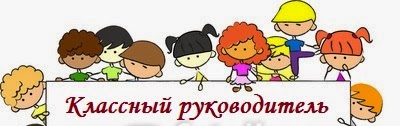 План проведения декады  классных руководителей10.03.2023 – 24.03.2023№ п/пНазвание мероприятияДата проведенияВремя проведенияКатегория участниковОтветственный за проведение1Педагогический совет «Духовно-нравственное воспитание как условие гармоничного развития личности обучающихся»10.03.202312:30Классные руководителиЕрмолова Е.А.Ежова Н.А.2Внеклассное занятие «Ваши права, дети» в рамках программы «Формирование основ законопослушного поведения школьников»18.03.202310:008 класс, классные руководителиклассный руководитель 8 класса3Занятие для классных руководителей «Осторожно, буллинг!»21.03.202313:10Классные руководители классный руководитель 7 класса4Классная встреча «Театр – не мода, он навсегда….», приуроченная к Всемирному дню театра24.03.202312:00Классные руководители                                                                                                    классный руководитель 9а класса5Выставка «В помощь классному руководителю»20.03.2023 - 24.03.2023в течение дняКлассные руководителиклассный руководитель 9 б6 Методические мероприятия с педагогами:- организация работы классного руководителя по предупреждению неуспеваемости обучающихся.- методы работы классного руководителя с родителями по воспитанию интереса к внеурочной деятельности, режиме дня школьника.- практикум «Ведение документации классного руководителя.16.03.202320.03.202325.03.2023По плануКлассные руководители директор7Педагогический квест «Сотрудничество семьи и школы»26.03.202210:00выступающие:Родионова О.В.Груздева С.В.